			ZABRAKADABRA Healthy Cakes Kft.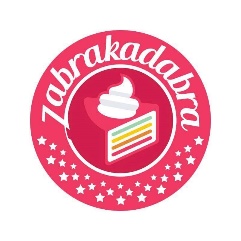 			1037 Budapest, Testvérhegyi út 19. fszt. 1.			ZABRAKADABRA CUKRÁSZÜZEM			1094 Budapest, Ferenc körút 1.(Green Tea) (P)Tápérték 100 g termékre:Energia:		170 kcal/711kJFehérje:		5,3 gSzénhidrát:		13 gCukor:		0,25gZsír:			10 gTelített zsírsav:	0,25 gEgysz. telítetlen:	0,29gTöbbsz. telítetlen:	0,15g
Só:			0,04gRost:			0,29gTárolás hőfoka: 0-4 °CMinőségét megőrzi: Előállítás napjától számított 4 napig.Allergén info.: Mandula, tojás, citrom
Mogyorót, diót nyomokban tartalmazhat.Összetevők:MandulaTojásXilitEritritDia-Wellness áfonylekvár(áfonya 50%, gyümölcsből kivont természetes szirup,polidextróz,pektin,étkezési sav,aromák)KókusztejGm pudingpor CitromléCitromhéjMatchaporzselatin